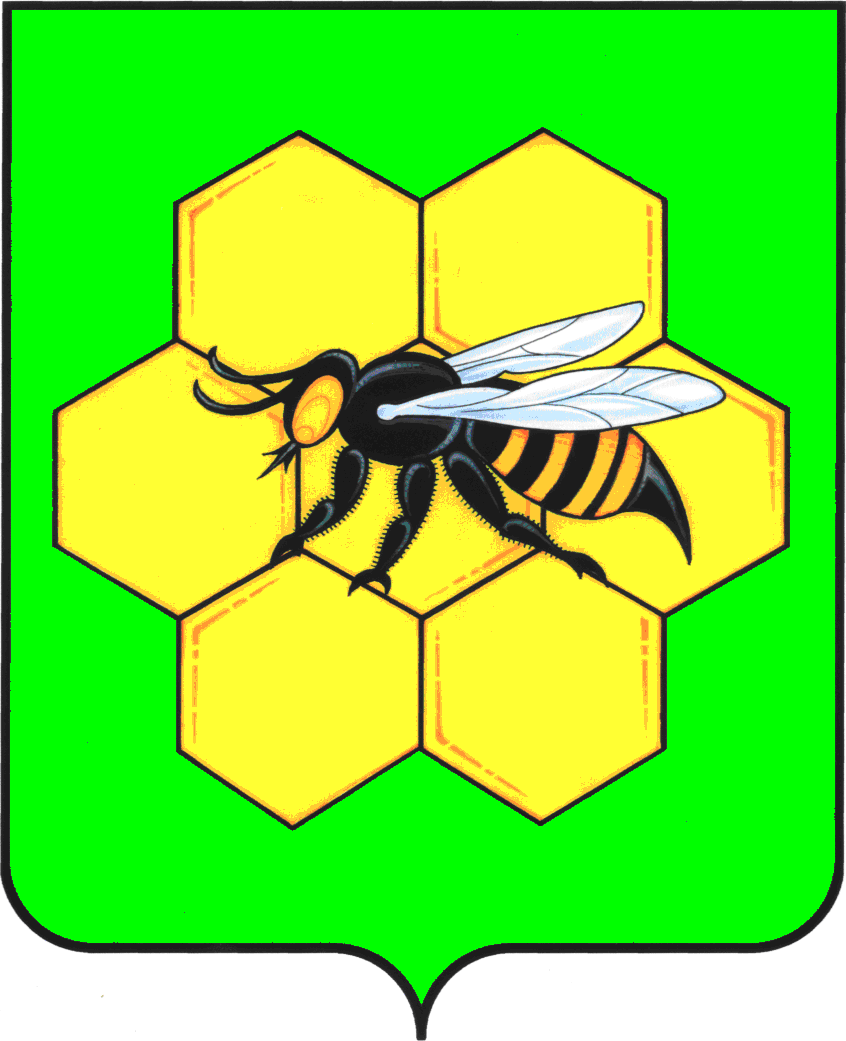 АДМИНИСТРАЦИЯМУНИЦИПАЛЬНОГО РАЙОНА ПЕСТРАВСКИЙСАМАРСКОЙ ОБЛАСТИПОСТАНОВЛЕНИЕот____________________№___________Об утверждении Порядка формирования, ведения, обязательного опубликования перечня муниципального имущества муниципального района Пестравский Самарской области, свободного от прав третьих лиц  (за исключением права хозяйственного ведения, права оперативного управления, а также имущественных прав субъектов малого и среднего предпринимательства)В соответствии с положениями Федерального закона от 6 октября 2003 года N 131-ФЗ "Об общих принципах организации местного самоуправления в Российской Федерации", статьей 18 Федерального закона от 24 июля 2007 года N 209-ФЗ "О развитии малого и среднего предпринимательства в Российской Федерации",  Федеральным законом от 03.07.2018г.  № 185-ФЗ о внесении изменений в отдельные законодательные акты Российской Федерации в целях расширения имущественной поддержки субъектам малого и среднего предпринимательства», руководствуясь статьями 41, 43 Устава муниципального района Пестравский Самарской области, администрация муниципального района Пестравский Самарской области,      ПОСТАНОВЛЯЕТ:1. Утвердить прилагаемый Порядок формирования, ведения, обязательного опубликования перечня муниципального имущества муниципального района Пестравский Самарской области, свободного от прав третьих лиц (за исключением права хозяйственного ведения, права оперативного управления, а также имущественных прав субъектов малого и среднего предпринимательства)" (прилагается).2. Признать утратившими силу постановления администрации  муниципального района Пестравский Самарской области от 18.10.2017 Г № 626 «Об утверждении Порядка формирования, ведения, обязательного опубликования перечня имущества муниципального района Пестравский Самарской области, свободного от прав третьих лиц (за исключением имущественных прав субъектов малого и среднего предпринимательства), предусмотренного частью 4 статьи 18 Федерального закона «О развитии малого и среднего предпринимательства в Российской Федерации», от 01.11.2016 №617 «Об утверждении перечня муниципального имущества, свободного от прав третьих лиц (за исключением имущественных прав субъектов малого и среднего предпринимательства) муниципального района Пестравский Самарской области».3. Опубликовать настоящее постановление в районной газете «Степь», разместить на официальном интернет-сайте муниципального района Пестравский Самарской области.4. Контроль за выполнением настоящего постановления возложить Заместителя главы муниципального района Пестравский Самарской области  на по экономике, инвестициям, потребительскому рынку (Кузнецова Н.П.). И.о. Главы муниципального района Пестравский                                        С.В.ЕрмоловПОРЯДОКФОРМИРОВАНИЯ, ВЕДЕНИЯ, ОБЯЗАТЕЛЬНОГО ОПУБЛИКОВАНИЯ ПЕРЕЧНЯ МУНИЦИПАЛЬНОГО ИМУЩЕСТВА МУНИЦИПАЛЬНОГО РАЙОНА ПЕСТРАВСКИЙ САМАРСКОЙ ОБЛАСТИ, СВОБОДНОГО ОТ ПРАВ ТРЕТЬИХ ЛИЦ (ЗА ИСКЛЮЧЕНИЕМ ПРАВА ХОЗЯЙСТВЕННОГО ВЕДЕНИЯ, ПРАВА ОПЕРАТИЛЬНОГО УПРАВЛЕНИЯ, А ТАКЖЕ ИМУЩЕСТВЕННЫХ ПРАВ СУБЪЕКТОВ МАЛОГО И СРЕДНЕГО ПРЕДПРИНИМАТЕЛЬСТВА)1. В перечень муниципального имущества муниципального района Пестравский Самарской области, свободного от прав третьих лиц (за исключением права хозяйственного ведения, права оперативного управления, а также имущественных прав субъектов малого и среднего предпринимательства) (далее – Перечень), включаются следующие виды имущества, предназначенные для использования в целях предоставления его во владение и (или) в пользование на долгосрочной основе (в том числе по льготным ставкам арендной платы) субъектам малого и среднего предпринимательства и организациям, образующим инфраструктуру поддержки субъектов малого и среднего предпринимательства (далее – субъекты малого и среднего предпринимательства), а также которое может быть отчуждено на возмездной основе в собственность субъектов малого и среднего предпринимательства в соответствии с Федеральным законом от 22 июля 2008 года № 159-ФЗ «Об особенностях отчуждения недвижимого имущества, находящегося в государственной или в муниципальной собственности и арендуемого субъектами малого и среднего предпринимательства, и о внесении изменений в отдельные законодательные акты Российской Федерации» и в случаях, указанных в подпунктах 6, 8 и 9 пункта 2 статьи 39.3 Земельного кодекса Российской Федерации:- земельные участки (за исключением земельных участков, предназначенных для ведения личного подсобного хозяйства, огородничества, садоводства, индивидуального жилищного строительства);- здания, строения, сооружения, нежилые помещения, оборудование, машины, механизмы, установки, транспортные средства, инвентарь, инструменты.В указанные перечни не включаются земельные участки, предусмотренные подпунктами 1 - 10, 13 - 15, 18 и 19 пункта 8 статьи 39.11 Земельного кодекса Российской Федерации, за исключением земельных участков, предоставленных в аренду субъектам малого и среднего предпринимательства.Муниципальное имущество, закрепленное на праве хозяйственного ведения или оперативного управления за муниципальным унитарным предприятием, на праве оперативного управления за муниципальным учреждением, по предложению указанных предприятия или учреждения и с согласия органа местного самоуправления, уполномоченного на согласование сделки с соответствующим имуществом, может быть включено в Перечень».Имущество, включенное в Перечень, должно использоваться только по целевому назначению.Администрация муниципального района Пестравский Самарской области, вправе обратиться в суд с требованием о прекращении прав владения и (или) пользования субъектами малого и среднего предпринимательства или организациями, образующими инфраструктуру поддержки субъектов малого и среднего предпринимательства, предоставленным таким субъектам и организациям государственным или муниципальным имуществом при его использовании не по целевому назначению и (или) с нарушением запретов, установленных законодательства Российской Федерации, Самарской области и иными нормативными актами.	Администрация муниципального района Пестравский Самарской области утверждает перечень  муниципального имущества, свободного от прав третьих лиц (за исключением права хозяйственного ведения, права оперативного управления, а также имущественных прав субъектов малого и среднего предпринимательства), с ежегодным до 1 ноября текущего года дополнением перечня муниципальным имуществом. Муниципальное имущество, включенное в указанный перечень, используется в целях предоставления его во владение и (или) в пользование на долгосрочной основе (в том числе по льготным ставкам арендной платы) субъектам малого и среднего предпринимательства и организациям, образующим инфраструктуру поддержки субъектов малого и среднего предпринимательства, а также может быть отчуждено на возмездной основе в собственность субъектов малого и среднего предпринимательства в соответствии с Федеральным законом от 22.08.2008 г. № 159-ФЗ, при этом оплата недвижимого имущества осуществляется единовременно или в рассрочку посредством ежемесячных или ежеквартальных выплат в равных долях. Продажа земельных участков, находящихся в муниципальной собственности и арендуемых субъектами малого и среднего предпринимательства осуществляется без проведения торгов в случаях, указанных в подпунктах 6, 8 и 9 пункта 2 статьи 39.3 Земельного кодекса Российской Федерации, в иных случаях продажа осуществляется на торгах, проводимых в форме аукционов.2.   Перечень ведется в следующих целях:- обеспечение благоприятных условий для развития субъектов малого и среднего предпринимательства;- обеспечение конкурентоспособности субъектов малого и среднего предпринимательства;- оказание содействия субъектам малого и среднего предпринимательства в продвижении производимых ими товаров (работ, услуг), результатов интеллектуальной деятельности;- обеспечение занятости населения.3.   Формирование, ведение перечня возлагается на Муниципальное казенное учреждение «Отдел по управлению муниципальным имуществом и земельными ресурсами администрацию муниципального района Пестравский  Самарской области».4.  Муниципальное казенное учреждение «Отдел по управлению муниципальным имуществом и земельными ресурсами администрацию муниципального района Пестравский  Самарской области» в рамках проведения оценки регулирующего воздействия (далее – ОРВ) формирует Перечень муниципального имущества муниципального района Пестравский Самарской области, свободного от прав третьих лиц (за исключением права хозяйственного ведения, права оперативного управления, а также имущественных прав субъектов малого и среднего предпринимательства)  с ежегодным до 1 ноября текущего года дополнением Перечня муниципальным имуществом».5. После проведения процедуры ОРВ Перечень утверждается постановлением администрации муниципального района Пестравский Самарской области в установленном порядке, подлежит обязательному опубликованию в газете  «Степь»  и на официальном интернат-сайте администрации муниципального района Пестравский Самарской области.6. Перечень ведется на бумажном и электронных носителях.7.   Перечень формируется согласно Приложению к настоящему Порядку.8.   В случае необходимости в Перечень могут вноситься изменения и дополнения до 1 ноября текущего года.9.  Сведения об утвержденном Перечне, об изменениях, внесенных в Перечень, в том числе о ежегодных дополнениях такого Перечня, администрация муниципального района Пестравский Самарской области  направляет в уполномоченный орган (АО "Федеральная корпорация по развитию малого и среднего предпринимательства") в течение 10 рабочих дней со дня их утверждения, но не позднее 5 ноября текущего года.Перечень муниципального имущества муниципального района Пестравский Самарской области, свободного от прав третьих лиц (за исключением права хозяйственного ведения, права оперативного управления, а также имущественных прав субъектов малого и среднего предпринимательства)ЛИСТ  СОГЛАСОВАНИЯ К Постановлению «Об утверждении Порядка формирования, ведения, обязательного опубликования перечня муниципального имущества муниципального района Пестравский Самарской области, свободного от прав третьих лиц  (за исключением права хозяйственного ведения, права оперативного управления, а также имущественных прав субъектов малого и среднего предпринимательства)»Власов Н.Н. 8(84674)21486ПРИЛОЖЕНИЕк постановлению администрации муниципального района Пестравский Самарской области от ________________ № ________ПРИЛОЖЕНИЕк порядку формирования, ведения, обязательного опубликования перечня муниципального имущества  муниципального района Пестравский Самарской области, свободного от прав третьих лиц (за исключением права хозяйственного ведения, права оперативного управления, а также имущественных прав субъектов малого и среднего предпринимательства)№ п/пНаименованиеобъектаИдентификационные характеристики объекта (кадастровый номер, идентификационный номер и др.)Место нахождения объектаЦелевое назначение объектаИнформация об ограничениях (обременениях)Дата включения объекта в перечень1234567ДолжностьДата поступления документаРосписьФ.И.О.Заместитель Главы муниципального района Пестравский по экономике, инвестициям, потребительскому рынку Кузнецова Н.П.Главный специалист по правовым вопросамСтаркова Е.В.